Topics in MathematicsPythagorean Theorem Lecture Summary (Written and Presented by Andrew Spieker)Hopefully you all know the famous Pythagorean Theorem, which relates the sides of a right triangle in the following way:If I label the “legs” of the right triangle as “a” and “b,” and the “hypotenuse” as “c,” then: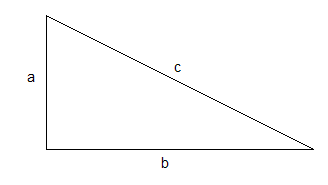 A nice little fact: of all the theorems in the world, this is the one to which we have the most proofs.  This particular webpage gives about 80 different proofs of it:http://www.cut-the-knot.org/pythagoras/index.shtmlThen, we completed the Pythagorean Theorem Proof Exercise; the answers are posted in our documents.We proved that if  is a primitive Pythagorean Triple (PPT,) then so is .  Here is the proof:	Suppose  is a PPT.  Then 	Multiply the equation through by  and get that  	We rewrite that as 	Therefore  is a Pythagorean Triple.Then, we came up with a generating function for Pythagorean Triples:	We note that if we have a PPT, , that , or 	We factor the right hand side, and get that .  Since  is a PPT, that means that  have NO common divisors, or they are coprime.  Therefore,  and  have no common divisors.  BY THE WAY: I didn’t prove this in class, because my mind was drawing a blank; here is the proof:Proof:  Suppose  and  have common factors.  This means that for some integer ,   divides  and  divides .  If this is the case, then  divides  (by adding the equations), and  divides  (by subtracting the equations).  Then, this implies that  and  have a common factor, which we sais wasn’t true.  So, therefore, our original assumption that  and  have common factors was not true.  Therefore,  and  have NO common factors!	The only way that two numbers without common divisors could ever be a perfect square is if they were both perfect squares to begin with.  Why is this true?  See if you can prove this one on your own 	Then, we rewrite  as  and    as  with  coprime and .  We solve this equation for  and  and we get the following function that generates EVERY SINGLE Primative Pythagorean Triple: